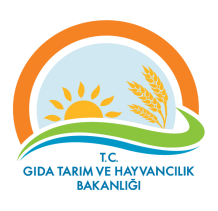 VAN İL MÜDÜRLÜĞÜİŞ AKIŞ ŞEMASI                 No:           İAŞ 07/19VAN İL MÜDÜRLÜĞÜİŞ AKIŞ ŞEMASI             Tarih:26.02.2018BİRİM       :İDARİ VE MALİ İŞLER ŞUBE MÜDÜRLÜĞÜİDARİ VE MALİ İŞLER ŞUBE MÜDÜRLÜĞÜŞEMA NO :GTHB.65.İLM.İKS.ŞEMA.07/19GTHB.65.İLM.İKS.ŞEMA.07/19ŞEMA ADI :PERSONEL KİMLİK KARTI ÇIKARTILMASI PERSONEL KİMLİK KARTI ÇIKARTILMASI 